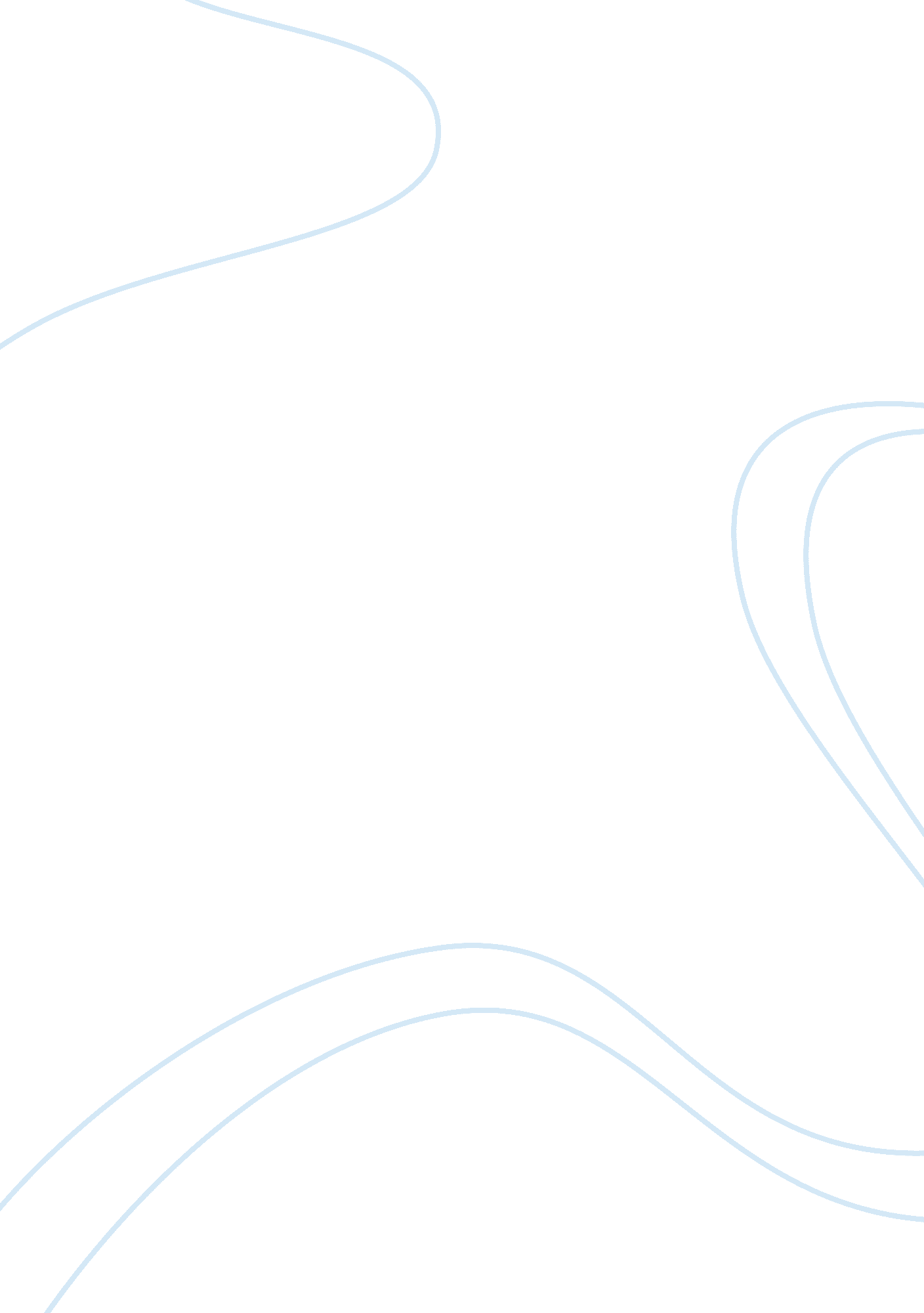 Anything free style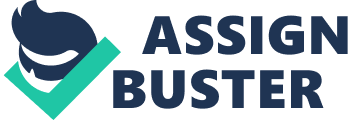 Topic: Digital Cameras Everybody wants to view beautiful moments and memorable occasions time and again. It gives one the chance to see such momentswhenever one desires. In earlier times, canvas painting was a medium of catching such moments. The idea of cameras came out of paintings. Now-a-days, digital camera has replaced ordinary cameras. It is because of advancement in technology. Digital camera has become a popular item; people know that in the range of cameras, digital camera is a latest hit thing. Most of us have a digital camera and use it very often. 
A digital camera uses electronic sensor to change the objects and video into electronic data. Taking pictures and video-recording used to be two different jobs but now a digital camera performs a number of functions at the same time. It was quite costly when new but now prices have come down as a number of manufacturers are in the business. So, mostly all families have a digital camera. 
Purchasing a digital camera is not easy as a wrong decision can result in outdated purchase that has no guarantee of its parts. To save one from this error, one should buy a device which is quite costly than the average market price so that all latest features are there in that digital camera. One should look out for the price, the image resolution, size of the memory card, the LCD display, the interface, and the weight & size of a digital camera while purchasing. One important quality feature of a digital camera is its resolution, which technically is based on the number of pixels. A camera with higher pixels is known as better than lower number of pixels. Before buying a digital camera, it is important to know for what purpose you are buying it. For a big photo, using the zoom function on a small resolution camera will not provide a bigger picture. Zoom function can save money but the quality of picture is not good. It is better to select a better camera with a lesser memory. LCD-display is must to remove unwanted images and perform other functions related with LCD. 
Other features of digital cameras are creating a slide show, a digital photo album, and presentation on a computer, TV or multimedia projector. You can get images printed without using a computer. One can send images using email via the Internet. This is the most worthy feature of a digital camera. 
Digital cameras come in the price range of $300 to $9000 but don’t expect many features from a camera of $300. The popular brands selling digital cameras are: Sony, Canon and Nikon. Others include Casio, Fuji, HP, Kodak, Konica, and Olympus. 
Conclusion 
Digital cameras have become a household accessory. They have replaced the old cameras because of good quality images and ease. It is so easy: take the picture, join the cable of digital camera with the computer to view the pictures in different choices of brightness and contrast. Images remain stored in the memory card. Digital cameras are choice of the time. 
http://en. wikipedia. org/wiki/Digital_camera 